Objective“To work in a stimulating environment where I can apply & enhance my knowledge, skill to serve the firm to the best of my efforts.”Professional ExperienceA Competent HR Professional with 5 years’ experience in Lateral/ Leadership Hiring and HR Generalist activitiesTech Mahindra Business Services March 2014 – Jan 2016Position: HR Executive Managing End to End recruitments for Lateral/Leadership hiring and maintain Apprentice headcount as per the Govt. in Tech MBS (Mumbai/Pune).Manage Recruitment life-cycle for sourcing the best talent from diverse sources like Job Portals, consultants, IJP, Internal database, Social Networking sites, Campus & Employee Referral Programs.Screening, Interviewing, Offer negotiation and fitment as per the grid.Develop, build network to find the right and qualified candidates.Update the open position on the TMBS internal site and manage the internal referral mail box.Closing each requisition within the given TAT and regular follow-ups with the candidates.To ensure the smooth onboarding process and provide the better customer experience.Stakeholder Management.Attending recruitment review calls / meets, along with Business Line Managers and Functional Heads pertaining to open /forecasted requirements and strategize planning.Vendor Management - Develop, build and constantly evaluate the performance of the Recruitment consultants and to provide ongoing feedback to ensure the right pool of candidates.Developing & maintaining MIS.Reason for job change: Moved to Dubai post marriage. CMI Industry Automation- CMIIA Dec 2012- Feb 2014                               Position: HR- Generalist Campus Recruitment & Selection.On boarding, Induction and Orientation of the new joiners.Conducting Employee Engagement activities and managing Employee grievances.Conducting monthly trainings to the blue collar and white collar employees.Examine, manage and update the Attendance/Time Management.Manage Administration activities and prepare daily, weekly and monthly MIS reports.SUTHERLAND GLOBAL SERVICES MNC April 2011 – Dec 2012Position: HR SpecialistRecruitment for leadership requirements for India, Philippines, Egypt, Bulgaria and Dubai.Responsibilities included sourcing and screening the candidates as per the criteria. Sourcing candidates through effective channels like Job Boards, cold calling & headhunting, company mapping & networking etc.Train the new hires on the cycle of recruitment process.Academic CredentialsMasters in Personnel Management and Industrial Relations from SNDT University in the year 2011 securing a first class. T.Y.Bsc specialization in Human Development from Mumbai University in the year 2009 securing a first class.H.S.C. from Maharashtra State Board in the year 2006 securing a first class.S.S.C. from Maharashtra State Board in the year 2004 securing a first classAcademic projects and Internship’sConcurrent field-work project with “Godfrey Phillips India Pvt Ltd” HR/Personnel Department – Duration 3 monthsResearch long year project on “Employee Counseling” at “Godfrey Phillips India Pvt Ltd”Summer internship with Shushrusha Citizens Co-op Hospital Ltd – Duration 2 monthsPersonal detailsDOB: 27th October 1988Marital status: MarriedNationality: IndianVisa Status: On Family Visa Linguistic Abilities : English, Hindi, MarathiFirst Name of Application CV No: 1668708Whatsapp Mobile: +971504753686 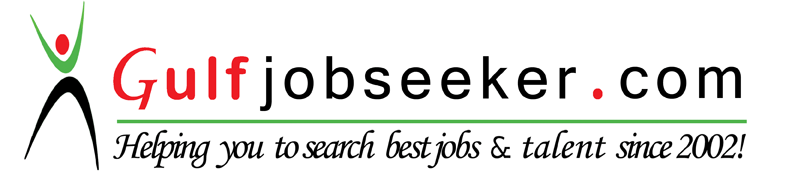 